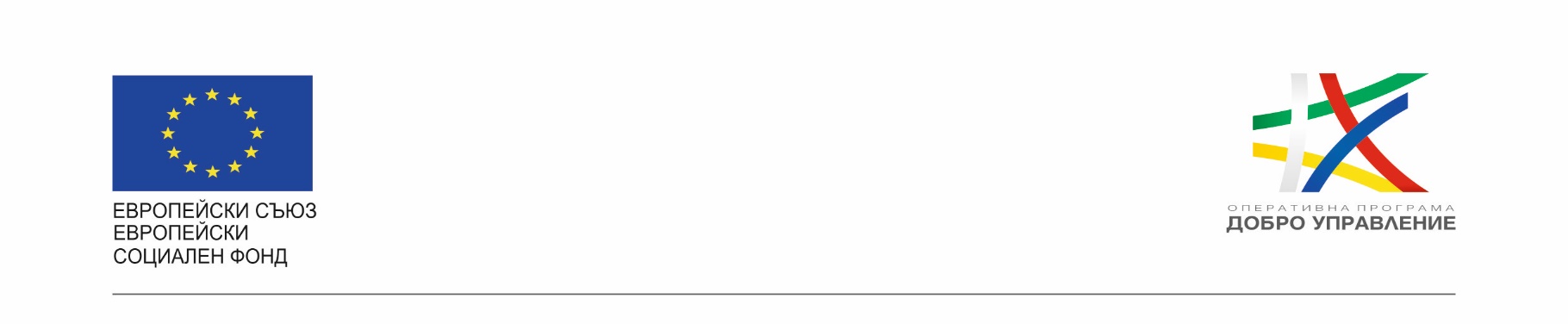 Проект „Изграждане на единна информационна система /ЕИС/ за нуждите на Комисията за финансов надзор“Проектът се осъществява в изпълнение на административен договор № BG05SFOP001-1.011-0001-C01/23.07.2020 г. за предоставяне на безвъзмездна финансова помощ по Оперативна програма „Добро управление“ /ОПДУ/, съфинансирана от Европейския съюз чрез Европейския социален фонд по процедура BG05SFOP001-1.011 чрез директно предоставяне на безвъзмездна финансова помощ за изпълнение на проект „Изграждане на единна информационна система /ЕИС/ за нуждите на Комисията за финансов надзор“, сключен между Управляващия орган на ОПДУ и Комисията за финансов надзор /КФН/.Настоящият Месечен отчет за напредъка на проекта е за периода  12.07.2022 г. – 11.08.2022 г. и съдържа информация за следните извършените дейности:За отчетния период се проведоха 2 срещи за синхронизация на проекта.За отчетния период екипа на КФН проведе 12 срещи с екипа на Скейлфокус. Обсъжданите и дискутирани теми са: Стратегия за миграция и миграция на данни от документооборотната системаДемонстрация на Прототип 1Интеграция с ИС на БФБ – 2 срещиМиграция на данни от деловодната ИС; Демо на деловодната АИС – 2 срещиРиск-базиран надзор – представяне на подхода Демо на въвеждане на АУАН в текущата ИСДемо на БП подаване на ежедневни и други отчети в текущата ИС. Обсъждане на документи по БС-аВерифициране на данните, включени в Профил на ПНЛ/неПНЛ в ЕИСИзясняване на въпроси свързани с жалби, сигнали и запитванияДемонстрация на обработване на жалби в деловодната АИСПрез отчетния период, екипът на „Скейл Фокус“  предаде четвърта версия на Системния проект за преглед и становище от страна на КФН;През отчетния период екипът на Скейлфокус продължи работа по миграцията в тестова среда. Във връзка с успешното изпълнение на тази дейност, бяха проведени срещи и демонстрации на съществуващи системи в КФН;През отчетния период екипът на Скейлфокус  направи демонстрация на Прототип 1 на ЕИС, инсталира я на средата на КФН и продължи работа по разработване на системата.За периода 12.07.2022 г. – 11.08.2022 г. изработените човекодни по дейности са:451 човекодни за изпълнителя и 351 за възложителя.Актуализиран беше регистъра на рисковете за отчетния период.